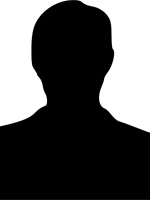 Mr/Ms/MrsFirst Name(s):Surname:Address :Email :Date/Place of Birth :Passport Number /expiry date: Telephone :Education & QualificationsEducation & QualificationsEducation & QualificationsEducation & QualificationsEducation & QualificationsPlease list any academic qualifications whether at first degree or postgraduate level. List most recent first.Please list any academic qualifications whether at first degree or postgraduate level. List most recent first.Please list any academic qualifications whether at first degree or postgraduate level. List most recent first.Please list any academic qualifications whether at first degree or postgraduate level. List most recent first.Please list any academic qualifications whether at first degree or postgraduate level. List most recent first.Dates e.g. Sept. 2002 - June 2005Degree title: Bachelor / Master / DoctorateSubject: e.g “Mechanical Engineering”Results: e.g. With distinctionMain subjects studied:Score(Moyenne du cursus)Institution University,City, CountryEmployment & Work ExperiencePlease describe briefly any work (whether paid or unpaid) which you have undertaken.Job Title:DatesEmployerResponsibilities:Responsibilities:Job Title:DatesEmployerResponsibilities:Responsibilities:Job Title:DatesEmployerResponsibilities:Responsibilities:Software SkillsSoftware SkillsSpecify your experience with any software packages / programming languagesSpecify your experience with any software packages / programming languagesSoftwareExperience: limited / working knowledge / extensive.Engineering / Technical SkillsIndicate any relevant Engineering / Technical skills (including any laboratory techniques, graphics skills etc.).Language SkillsLanguage SkillsLanguageLevel of proficiency: basic/fluent/mother tongueProfessional courses (short courses, seminars etc.)Professional courses (short courses, seminars etc.)Professional courses (short courses, seminars etc.)SubjectDates (month/year)ResultsPersonal Interests / Achievements Please describe any personal interests/achievements that you feel is relevant to this role. Include any membership, voluntary work or responsibilities you consider relevant, with outcomes where applicable.Hobbies Please list any sports or activity that you enjoy doing in your spare time